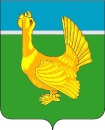 ДУМА ВЕРХНЕКЕТСКОГО РАЙОНАРЕШЕНИЕ № 35  от 24.03.2020                                                                                 р.п. Белый Яр,                                                                                                                                                                     ул. Гагарина, 15   В целях приведения муниципального нормативного правового акта в соответствие с законодательством Российской Федерации, руководствуясь Уставом муниципального образования Верхнекетский район Томской области,Дума Верхнекетского районарешила:1. Внести в решение Думы Верхнекетского района от 12.03.2019 № 21 «Об установлении срока рассрочки оплаты приобретаемого субъектами малого и среднего предпринимательства арендуемого ими недвижимого имущества, находящегося в муниципальной собственности Муниципального образования «Верхнекетский район», при реализации преимущественного права на приобретение такого имущества» (далее-Решение) следующие изменения:в наименовании, преамбуле, пункте 1 Решения слова «муниципальное образование «Верхнекетский район»» заменить словами «муниципальное образование Верхнекетский район Томской области» в соответствующем падеже.2. Настоящее решение вступает в силу со дня его официального опубликования в информационном вестнике Верхнекетского района «Территория», разместить настоящее решение на официальном сайте Администрации Верхнекетского района._________________________________________________________________________________Дума-1, Администрация-1, прокуратура-1, УРМИЗ -1, Управление финансов-1, вестник «Территория»1О внесении изменений в решение Думы Верхнекетского района от 12.03.2019 № 21 «Об установлении срока рассрочки оплаты приобретаемого субъектами малого и среднего предпринимательства арендуемого ими недвижимого имущества, находящегося в муниципальной собственности Муниципального образования «Верхнекетский район», при реализации преимущественного права на приобретение такого имущества»Председатель  Думы Верхнекетского района__________________Е.А. ПарамоноваГлава Верхнекетского района ______________С.А.Альсевич